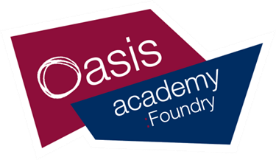 Addendum to Oasis Academy Foundry Behaviour for Learning Policy - September 2020Good student behaviour and positive attitudes to learning are crucial. This addendum lists temporary changes to the main Oasis Academy Foundry Behaviour for Learning Policy surrounding following return from Covid-19 to ensure children to ensuring that students settle back into school successfully and catch up rapidly.Context COVID-19, the lockdown experience and national guidance around how schools must operate from September 2020 pose a variety of challenges and opportunities for us all. The Academy will continue to have the highest expectations in terms of behaviour as we know that is a key lever in learning and ensuring that our students remain safe and happy. Much of the existing behaviour policy remains in place.  This addendum lays out the changes and adaptations that are necessary for September until a point in the future when we may return to ‘normal’.  Anything not covered in the Addendum remains in place as before. Staff flexibility, adaptability and emotional intelligence are essential as we all adjust to the challenges ahead.  Tweaks and refinements to the policy are inevitable once we all come together for the new academic year. Safeguarding for students and staff are the primary consideration in all decisions that are made, alongside a commitment to support our most disadvantaged and vulnerable students. Staff vigilance and commitment to duties are essential. Values Never have our values been so important.  Staff, students and families have experience unprecedented circumstances.  If we remain true to our values and place them at the heart of every decision made, we will keep the most important facets of our work and systems at the heart of everything we do.Our curriculum embeds and progressively builds on over time to develop pupils understanding of their character learning through assemblies, explicit teaching, classroom rewards, lesson reflections and curriculum activities designed to promote learning within a characteristic. These will be revisited and refreshed in September with a focus on a restorative curriculum which will focus more than usual on emotions and language to talk about their experiences and circumstance and talk about how lock down affected them.Classroom behaviour systems Expectations and behaviour systems for the classroom remain exactly as before with the exception that teachers will endeavour to maintain a 1+metre distance from students, affecting some of the re-set strategies they may previously have deployed.  Re-set strategies should be employed to head-off low level disruptive behaviour as normal- with additional staff training for this in September to ensure consistency due to possible increased frequency following return. If a student continues to make poor behavioural choices, they should be given a clear warning that a consequence will be issued if they choose to continue. This will be recorded on Bromcom to minimise any need for paper-based resources. As before, if a student continues to misbehave staff must call for SLT and Pastoral team to attend the bubble.  Students must not be sent out without supervision. Students should only be allowed out of lessons on rare occasions when they need to use the toilet. Any student showing potential COVID-19 symptoms will be placed immediately in isolation and staff must wear PPE if in the room with them. Every opportunity must be taken to reward students with verbal praise and golden tickets.The use of scripting and consistent application of the behaviour system are more important than ever. Physical InterventionAll staff are trained and clear on de-escalation processes and how to avoid physical intervention. On these extremely rare occasions there are procedures in place to thoroughly record and investigate each physical intervention incident including keeping a record for contact to ensure compliance with Track and Trace can be followed if there is a positive C-19 test from anyone involved. 